lMADONAS NOVADA PAŠVALDĪBA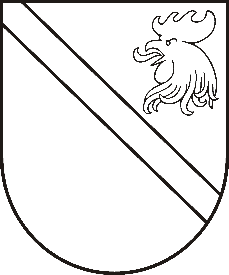 Reģ. Nr. 90000054572Saieta laukums 1, Madona, Madonas novads, LV-4801 t. 64860090, fakss 64860079, e-pasts: dome@madona.lv ___________________________________________________________________________MADONAS NOVADA PAŠVALDĪBAS DOMESLĒMUMSMadonā2019.gada 22.oktobrī								Nr.500									(protokols Nr.20, 32.p.)Par grozījumiem Madonas novada pašvaldības 28.02.2018. lēmumā Nr.85 “Par Madonas novada pagasta pārvalžu nolikumu apstiprināšanu” (protokols Nr. 3, 46.p.)Madonas novada pašvaldība ar 28.02.2018. lēmumu Nr. 85 “Par Madonas novada pagasta pārvalžu nolikumu apstiprināšanu” (protokols Nr. 3, 46.p.) apstiprināja Madonas novada Lazdonas pagasta pārvaldes nolikumu. Pārvaldes nolikuma 5.punkts nosaka, ka pārvaldei ir savs konts vai konti kredītiestādēs un Valsts kasē. Pārvaldes nolikuma 8.2.apakšpunkts nosaka pārvaldes pakļautībā ir Lazdonas feldšeru – vecmāšu punkts. Pašlaik ir izveidojusies situācija, ka pagasta pārvaldei nav savu kontu kredītiestādēs un Valsts kasē, jo pārvaldes grāmatvedība ir centralizēta, pievienota Madonas novada pašvaldības grāmatvedībai un ir slēgti visi konti. Savukārt pašvaldības dome ar 28.02.2019. lēmumu Nr. 62 “Par Lazdonas feldšeru punktu” (protokols Nr.3, 18.p.) atbalstīja feldšeru punkta izveidi Lazdonas pagasta pārvaldes telpās Meža ielā 2, Lazdonas pagastā.Tāpēc ir jāsvītro pagasta pārvaldes nolikuma 5.punkts, kā arī jāizsaka jaunā redakcijā nolikuma 8.2.apakšpunkts.Noklausījusies domes priekšsēdētāja A.Lungeviča sniegto informāciju, ņemot vērā 22.10.2019. Finanšu un attīstības komitejas atzinumu, atklāti balsojot: PAR – 13 (Agris Lungevičs, Ivars Miķelsons, Andrejs Ceļapīters, Artūrs Čačka, Andris Dombrovskis, Artūrs Grandāns, Valda Kļaviņa, Valentīns Rakstiņš, Andris Sakne, Rihards Saulītis, Inese Strode, Aleksandrs Šrubs, Gatis Teilis), PRET – NAV, ATTURAS – NAV, Madonas novada pašvaldības dome  NOLEMJ:svītrot Madonas novada Lazdonas pagasta pārvaldes nolikuma, kas apstiprināts ar Madonas novada pašvaldības 28.02.2018. lēmumu Nr. 85 “Par Madonas novada pagasta pārvalžu nolikumu apstiprināšanu” (protokols Nr. 3, 46.p.), 5.punktu;izteikt Madonas novada Lazdonas pagasta pārvaldes nolikuma, kas apstiprināts ar Madonas novada pašvaldības 28.02.2018. lēmumu Nr. 85 “Par Madonas novada pagasta pārvalžu nolikumu apstiprināšanu” (protokols Nr. 3, 46.p.), 8.2.apakšpunktu sekojošā redakcijā: “Lazdonas feldšerpunkts”.Domes priekšsēdētājs						A.Lungevičs